Publicado en  el 28/01/2014 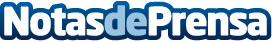 El MBA del IESE, séptimo del mundo, según el  Financial TimesEl MBA del IESE se consolida entre los 10 mejores del mundo por cuarto año consecutivo, al aparecer en séptimo lugar del ranking internacional de programas MBA que publica hoy el diario británico Financial Times. En los primeros puestos se encuentran este año Harvard, Stanford y LBS, con Wharton cuarta e INSEAD y Columbia quintas ex aequo.Datos de contacto:IESENota de prensa publicada en: https://www.notasdeprensa.es/el-mba-del-iese-septimo-del-mundo-segun-el_1 Categorias: http://www.notasdeprensa.es